БІЛОЦЕРКІВСЬКА МІСЬКА РАДА	КИЇВСЬКОЇ ОБЛАСТІ	Р І Ш Е Н Н Явід 27 серпня 2020 року                                                                        № 5864-101-VIIПро розгляд заяви щодо встановлення земельного сервітуту з Приватним підприємством «ГОРИЗОНТ»Розглянувши звернення постійної комісії з питань земельних відносин та земельного кадастру, планування території, будівництва, архітектури, охорони пам’яток, історичного середовища та благоустрою до міського голови від 07 серпня 2020 року №213/02-17, протокол постійної комісії з питань  земельних відносин та земельного кадастру, планування території, будівництва, архітектури, охорони пам’яток, історичного середовища та благоустрою від 04 серпня 2020 року №217, заяву Приватного підприємства «ГОРИЗОНТ» від 24 липня 2020 року №15.1-07/3385, відповідно до ст.ст. 12, 98-102 Земельного кодексу України, ч.3 ст. 24 Закону України «Про регулювання містобудівної діяльності», п. 34 ч. 1 ст. 26 Закону України «Про місцеве самоврядування в Україні»,Порядку розміщення тимчасових споруд для провадження підприємницької діяльності, затвердженого наказом Міністерства регіонального розвитку, будівництва та житлово-комунального господарства України від 21 жовтня 2011 року №244, Порядку розміщення тимчасових споруд для провадження підприємницької діяльності в м. Біла Церква затвердженого рішенням Білоцерківської міської ради від 20 серпня 2015 року №1552-78-VI, міська рада вирішила:1. Відмовити в укладенні договору про встановлення особистого строкового сервітуту з Приватним підприємством «ГОРИЗОНТ» для експлуатації та обслуговування групи  тимчасових споруд для здійснення підприємницької діяльності за адресою: вулиця Леваневського, в районі житлового будинку №59, площею 0,0120 га,  строком на 3 (три) роки, за рахунок земель населеного пункту м. Біла Церква враховуючи протокол постійної комісії з питань  земельних відносин та земельного кадастру, планування території, будівництва, архітектури, охорони пам’яток, історичного середовища та благоустрою від 04 серпня 2020 року №217. 2.Контроль за виконанням цього рішення покласти на постійну комісію з питань  земельних відносин та земельного кадастру, планування території, будівництва, архітектури, охорони пам’яток, історичного середовища та благоустрою.Міський голова             	                                                       Геннадій ДИКИЙ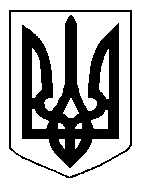 